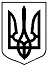 УКРАЇНАЛЬВІВСЬКА МІСЬКА РАДА2-га сесія 6-го скликанняУХВАЛА № 120		від 27.01.2011         Керуючись Податковим кодексом України, постановою Кабінету Міністрів України від 02.03.2010 № 258 “Про затвердження Порядку формування тарифів на послуги з утримання майданчиків для платного паркування транспортних засобів“, відповідно до ст.25, 26 Закону України “Про місцеве самоврядування в Україні“, міська рада ухвалила:1. Затвердити:1.1. Ставки збору за місця для паркування транспортних засобів та плату за паркування транспортних засобів на території м.Львова (додаток 1).1.2. Перелік спеціальних земельних ділянок, визначених для забезпечення паркування транспортних засобів із зазначенням місця розташування, загальної площі та кількості місць для паркування  (додаток 2).1.3. Межі зон паркування на території м.Львова для паркування транспортних засобів (додаток 3).1.4. Договір про використання земельної ділянки, спеціально визначеної для забезпечення паркування транспортних засобів (додаток 4).2. Визначити замовником з організації паркування транспортних засобів у м. Львові управління транспорту департаменту житлового господарства та інфраструктури.3. Департаменту економічної політики спільно з департаментом містобудування, департаментом житлового господарства та інфраструктури і юридичним управлінням привести у відповідність до цієї ухвали рішення виконавчого комітету від 11.05.2007 № 268 “Про затвердження Положення про проведення конкурсу з визначення операторів паркування автотранспорту у м.Львові“. 				                        Відповідальні: директор                                                                        департаменту економічної                                                                        політики, директор департаменту                                                                        містобудування, директор                                                                        департаменту житлового                                                                        господарства та інфраструктури,                                                                         начальник юридичного управління.4. Департаменту житлового господарства та інфраструктури розробити та подати міській раді на затвердження Правила паркування транспортних засобів у м. Львові.						Термін: до 01.04.2011.						Відповідальний: директор						департаменту житлового						господарства та інфраструктури.4-1. Власникам спеціально обладнаних чи відведених майданчиків для паркування забезпечити виділення та облаштування у межах майданчиків місць для безоплатного паркування легкових автомобілів, якими керують інваліди з ураженням опорно-рухового апарату, члени їхніх сімей, яким відповідно до порядку забезпечення інвалідів автомобілями передано право керування автомобілем.5. Вважати такими, що втратили чинність:5.1. Ухвалу міської ради від 28.11.2002 № 157 “Про затвердження Положення про організацію та функціонування зон паркування автотранспортних засобів на території м.Львова“ (з доповненнями).5.2. Рішення виконавчого комітету від 27.12.2002 № 597 "Про плату за паркування автотранспорту".6. Встановити, що ця ухвала набирає чинності з 01.02.2011.7. Департаменту “Адміністрація міського голови“ оприлюднити цю ухвалу у засобах масової інформації.						Відповідальний: директор 						департаменту “Адміністрація 						міського голови“.8. Контроль за виконанням ухвали покласти на постійну комісію інженерного господарства, транспорту та зв’язку.Міський голова							А.Садовий    	                                                                                                                  Додаток 1                                                                                                                       Затверджено									ухвалою   міської   ради 									від __________№_____СТАВКИзбору за місця для паркування транспортних засобів та плата за паркування транспортних засобів на території м.Львова1. Встановити ставки збору за місця для паркування транспортних засобів за кожний день провадження діяльності із забезпечення паркування транспортних засобів (у грн.) за 1 кв.м площі земельної ділянки, визначеної для організації та провадження такої діяльності відповідно до зон паркування на території м.Львова для паркування транспортних засобів (згідно з додатком 3 до цієї ухвали):1.1. У 1-й зоні паркування:1.1.1. На спеціально обладнаних майданчиках для паркування – у розмірі 0,075 відсотка мінімальної заробітної плати, встановленої законодавством України на 1 січня податкового (звітного) року.1.1.2. На відведених майданчиках для паркування – у розмірі 0,04 відсотка мінімальної заробітної плати, встановленої законодавством України на 1 січня податкового (звітного) року“.1.2. У 2-й зоні паркування у розмірі 0,02 відсотка мінімальної заробітної плати, встановленої законодавством України на 1 січня податкового (звітного) року.2. Особи, які розміщують транспортні засоби на майданчиках для паркування сплачують плату за паркування, що розраховується на основі економічно обгрунтованих витрат оператора під час надання послуг з утримання майданчиків для платного паркування (з максимальним рівнем рентабельності 12 відсотків).3. Встановити плату за паркування одного транспортного засобу за годину:3.1. На спеціально обладнаних майданчиках для платного паркування у 1-й зоні паркування – не більше 20,00 грн.3.2. На відведених майданчиках для платного паркування у 1-й зоні паркування – не більше 15,00 грн.3.3. На майданчиках для платного паркування у 2-й зоні паркування – не більше 5,00 грн.3.4. На майданчиках для платного паркування туристичного транспорту (незалежно від місця розташування) – не більше 50,00 грн.3.5. На майданчику для платного паркування, розміщеному на території Міжнародного аеропорту “Львів“ імені Данила Галицького – не більше 20,00 грн.4. У робочі дні з 8.00 год. до 19.00 год. для мешканців 1-ї зони паркування встановлюється пільгова плата за кожну годину паркування у розмірі 25 % загального розміру плати за паркування. Мешканці 1-ї зони паркування мають право здійснювати паркування за пільгову плату лише на майданчиках для паркування, безпосередньо прилеглих до житлових будинків, у яких ці мешканці проживають. У вихідні, святкові дні та з 19.00 год. до 8.00 год. у робочі дні плата за паркування з мешканців, які мають право на пільгову плату, не стягується.5. Платником збору є юридичні особи, їх філії (відділення, представництва), фізичні особи-підприємці, які організовують та провадять діяльність із забезпечення паркування транспортних засобів на майданчиках для платного паркування та спеціально визначених автостоянках згідно з договором про використання земельної ділянки, спеціально визначеної для забезпечення паркування транспортних засобів, укладеним з департаментом житлового господарства та інфраструктури.6. Об’єктом оподаткування є земельна ділянка, яка визначена міською радою для забезпечення паркування транспортних засобів на автомобільних дорогах загального користування, тротуарах або інших місцях, а також комунальні гаражі, стоянки, паркінги, які побудовані за рахунок коштів міського бюджету м. Львова.7. Базою оподаткування є площа земельної ділянки, визначена для паркування (у тому числі площа комунальних гаражів, стоянок, паркінгів, які побудовані за рахунок коштів міського бюджету м. Львова), розрахована як добуток нормативної площі одного місця для паркування та кількості місць для паркування (згідно з додатком 2). Нормативна площа одного місця для паркування транспортних засобів (за винятком місць для паркування туристичного транспорту) становить 11,5 кв. м відповідно до підпункту 5.2 пункту 5 ДБН В.2.3-15-2007, затвердженого наказом Міністерства будівництва, архітектури та житлово-комунального господарства України від 07.02.2007 № 44. Нормативна площа одного місця для паркування туристичного транспорту становить 52,5 кв. м відповідно до підпункту 7.53 пункту 7 ДБН 360-92**. База оподаткування збором зменшується на площу земельної ділянки, яка визначена для безоплатного паркування транспортних засобів. 8. Порядок обчислення та терміни сплати збору:8.1. Збір сплачується до міського бюджету м.Львова авансовим внеском до 30 числа (включно) кожного місяця (у лютому до 28/29 числа) включно) за місцем розташування спеціально визначеного місця для паркування транспортних засобів. Остаточна сума збору, обчислена відповідно до податкової декларації за податковий (звітній) період (з врахуванням фактично внесених авансових платежів), сплачується у терміни, визначені для квартального податкового періоду.8.2. Платник збору, який має підрозділ без статусу юридичної особи, що провадить діяльність із забезпечення паркування транспортних засобів на земельній ділянці не за місцем реєстрації такого платника збору, зобов’язаний зареєструвати такий підрозділ як платника збору в органі державної податкової служби за місцезнаходженням земельної ділянки.8.3. Базовий податковий (звітній) період дорівнює календарному кварталу.Секретар ради							В.Павлюк		Віза:Начальник управління економіки				М.Балаш                                                 						     Додаток 3                                                                                                                      Затверджено									ухвалою   міської   ради 									від __________№_____МЕЖІзон паркування на території м.Львова для паркуваннятранспортних засобівПримітка: Будівлі, споруди, зелені зони, незабудовані території, розташовані по обидва боки вулиці, яка є межею території зони І, вважаються такими, що належать до цієї зони.Секретар ради							В.Павлюк			Віза:Начальник управлінняархітектури								Ю.КриворучкоПро затвердження збору за місця для паркування транспортних засобів та плати за паркування транспортних засобів на території м. Львоваз/пХарактеристика зониОпис меж території1.Зона І(Центральна)Вул.І.Франка, вул.М.Грушевського, вул.Л.Мартовича, вул.В.Стефаника, вул.Ю.Словацького, вул.Січових Стрільців, вул.Університетська, вул.Б.Лепкого, вул.Городоцька, пл.Князя Ярослава Осмомисла, вул.І.Гонти, вул.М.Кривоноса, вул.В.Винниченка, пл.Соборна, вул.І.Франка2.Зона ІІРешта території – поза межами зони І